Pleasant Township Board of Trustees Meeting HighlightsDate __July 12, 2022                                    Next Resolution No.__ 46-----07-12-2022_______Call to Order --  The meeting tonight will not be on WebEx due to technical difficulties.Please stand for moment of silence. --Pledge of Allegiance-----Roll Call Minutes to approve- noneFinancial Reports – Motion to pay expenditures.Visitors –Hanna Poling with the MessengerGrove City IT gave a report.  Went over the many IT items they have set up for Pleasant Twp. Over the last 4 years of the contract.  Many of which they did not charge.  They contract is coming up for renewal next year.  Just wanted to touch base and give a heads up about the expiring contract. Provided Chief Whiting with the information to have WebEx up and running for next meeting.Department Reports Franklin County Sheriff’s Report- Deputy HamiltonReceived this from a resident:  Thank you for placing the Sheriff’s Office mobile speed unit on Lambert Rd near Beatty Rd., for a couple days.  It definitely made a difference while it was there.  I realize that traffic control is a daunting task, but both Beatty and Lambert roads need the attention, between motorcycles racing and doing wheelies, to vehicles excessive speeds.Total calls for service for 6-28-22 to 7-12-22 were _130__Total reports – 11Arrest – 1Tickets-3Thefts – 4Accidents – 12Suspicious Activity – 7Alarm Drops – 6Traffic Stops – 13Disabled vehicles – 11Notes—All Theft where unrelated and on different dates and times.  Speed trailer on Alkire Rd. near the west of Darby Creek Dr. in the 35 mph zone.Road Department- Superintendent, Robert Bausch Ohio Mulch site on Denton Rd. will not happen.  Ohio Mulch has changed their minds for this location.Heavy rains.Dead tree Riebel Rd. obtained two estimate, one is $2,700 and one at $2,000Alley repairs Georgesville. Waiting on an estimate from the county to repave the alley that runs beside the west side of the old fire house. Lorin Smith was in attendance to discuss other problems with the road and drainage in Georgesville.  He submitted photos.  Robert will check into these items.Johnson Rd. invoice for chip and seal came in under the original bid. It is $20,401.60 the original was $25,688.38.Equipment maint.Fire Dept. – Chief WhitingChief Whiting has been spending time get acclimated with the department.  Has been reviewing policies and procedures.  Has also spent time working on the fire truck and medic when short on manpower and to give those a bit of a break who have been working without a day off.Old Business-Ongoing problem of yard waste not getting picked up on Lukens Road. Received an email from Devarel Pickens, Local Waste Customer Service Supervisor, apologizing for the delay in response. Said a supervisor is returning to service the yard waste at this location. I’ve also sent this to Operations to review and address the repeated misses, I’ve been assured it will be addressed.Lorin Smith said 3 of his trash cans have been destroyed and recycling does not get picked up regularly. Pleasant township (Franklin County) should receive the second tranche payment of the American Rescue Plan Act, Local Fiscal Recovery Funds by July 15, 2022. The second tranche will be sent to the same account as the first tranche.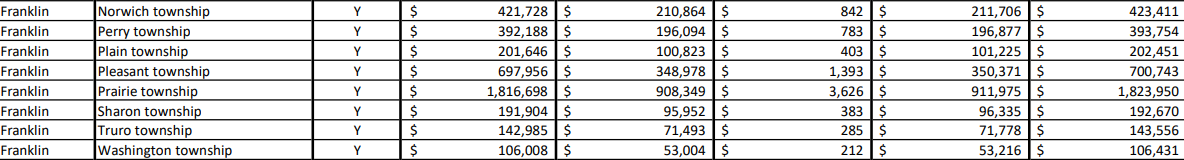 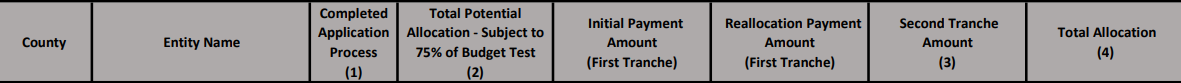 New Business – Received a call from a resident in Timberlake for a request to have a party with live bands on July 16th from 3:00 p.m. to 10:00 p.m. on Kinglet Ct., wanted to get a permit, to comply with the noise resolution, so cops weren’t called. I explained to him there are no permits, he said he has never had a party before. Call from Bill Dawson about updates at Ebenezer Cemetery.  Dead oak tree, he is getting estimates to have it taken down and would like to save the trunk part and turn it into a tree library.  He would also like to apply for a Garden Grant to do the Library Tree and projects at the cemetery including landscaping items.  He needs the approval from the township to do this for funds to come to the township. The deadline for the Garden Grant is October 28, 2022.   All 3 trustees agreed for Bill to move forward for the Garden Grant.  A Library Tree would be such an asset to Pleasant Township.                        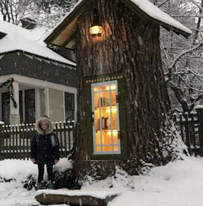 Announcements-The Franklin County Commissioners would like to invite all Franklin County Township Trustees to a Body-Worn Camera Community Conversation hosted by the commissioners and the Franklin County Sheriff Dallis Baldwin. These conversations are a way to introduce the new body-worn cameras sheriff’s deputies will wear out in the community. Since deputies respond or provide backup to the townships, the commissioners wanted to invite the trustees to this important conversation. On July 18, trustees will see how/when deputies will be required to use the cameras and when the cameras will be automatically activated. The body-worn cameras policy, records retention, how/when they will be released under public records requests, and other important matters will also be shared. The conversation will be held on Monday, July 18 from 5:30-7:30 at the Hamilton Township Community Room at 6400 Lockbourne Road, Lockbourne 43207.  Clerk Updates- Paula Reminder- budget meeting July 14, 2022 at 7:00 p.m.Misc. emails and correspondenceThe state audit will be starting soon. They will be picking up documents next Monday.Speaker SheetsLinda from London Groveport Rd. reported a large hole along the sidewalk near the school and a dead tree in that area.  Robert will check those out tomorrow.  She also wanted to discuss zoning regulations that prohibit her from having a food truck at her house.  The Ameristop Food Mart has given permission for her to put the food trailer there but zoning says there is a problem with parking spaces that needs addressed.  We told her that she can file an appeal through zoning.Executive Session“I move to go into Executive Session according to Ohio Revised Code Section 121.22 (G)   ( 1 ) for the purpose of considering the appointment, employment, or compensation of a public employee due to the manpower shortage. Do I have a second?”    ROLL CALL VOTEReconvene Under the Ohio Revised Code Section 121.22(G), I move to come out of Executive Session, do I have a second?  ROLL CALL VOTEAdjourned at 8:50 p.m.